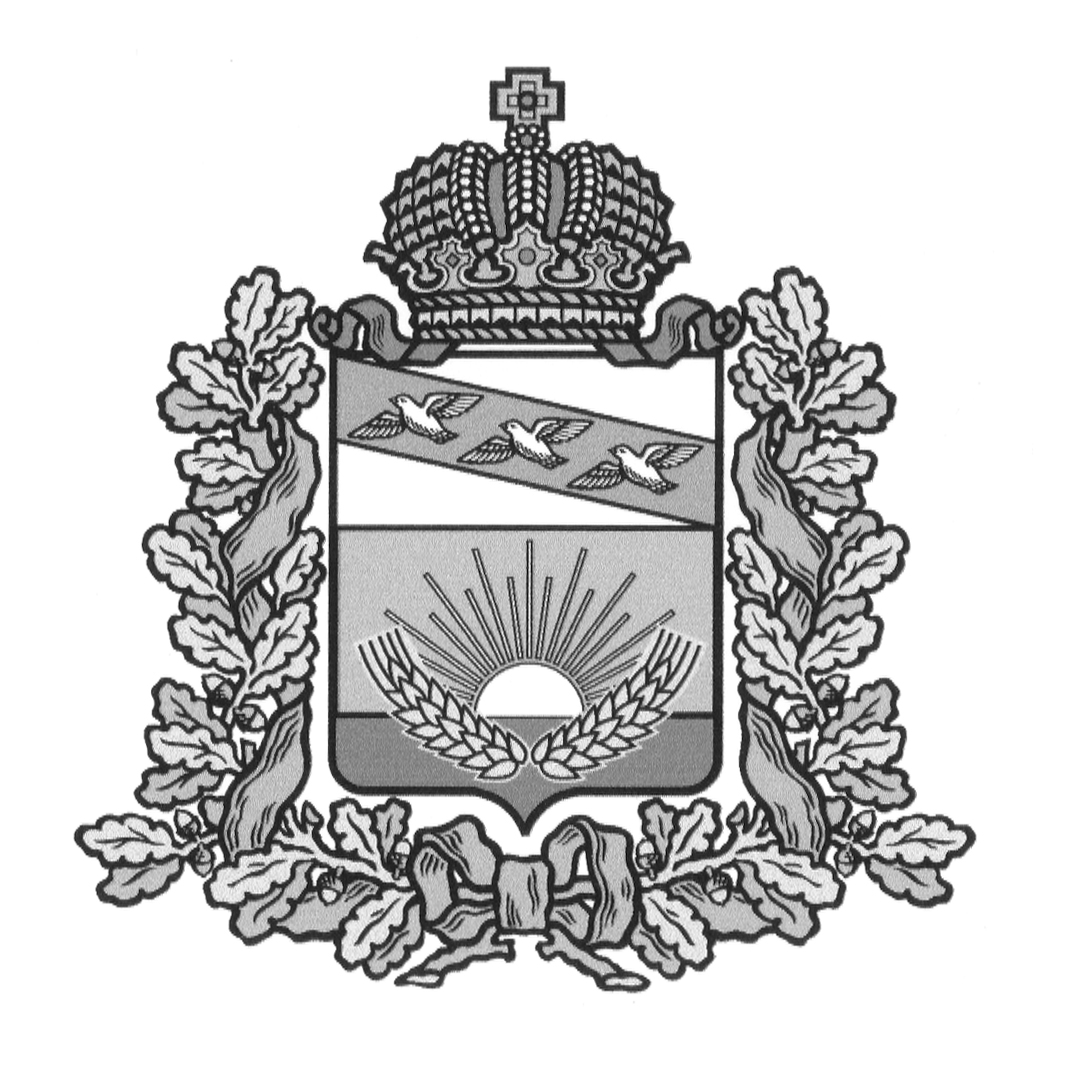 УПРАВЛЕНИЕ ФИНАНСОВ                    Администрации Солнцевского района Курской областиП Р И К А Зот 25.12.2019 г. № 61Об утверждении порядка составления и ведения сводной бюджетной росписи бюджета муниципального района «Солнцевский район» Курской области, бюджетных росписей главных распорядителей (распорядителей) средств бюджета муниципального района «Солнцевский район» Курской области и главных администраторов источников финансирования дефицита бюджета муниципального района «Солнцевский район» Курской области	В соответствии с пунктом 1 статьи 217 и пунктом 1 статьи 219.1 Бюджетного кодекса Российской ФедерацииПРИКАЗЫВАЮ:Утвердить Порядок составления и ведения сводной бюджетной росписи бюджета муниципального района «Солнцевский район» Курской области, бюджетных росписей главных распорядителей (распорядителей) средств бюджета муниципального района «Солнцевский район» Курской области и главных администраторов источников финансирования дефицита бюджета муниципального района «Солнцевский район» Курской области.Признать утратившим силу приказуправления финансов Администрации Солнцевского района Курской области от 29.12.2011 № 27 " Об утверждении Порядка составления и ведения сводной бюджетной росписи бюджета муниципального района "Солнцевский район" Курской области и бюджетных росписей главных распорядителей средств бюджета (главных администраторов источниковфинансирования дефицита бюджета) с момента вступления в силу настоящего приказа.Настоящий приказ вступает в силу с 1 января 2020 года.Контроль за исполнением настоящего приказа оставляю за собой.Начальник управления финансов АдминистрацииСолнцевского района Курской области                                                   С.Н. ЛаврухинаПриложениек приказу управления финансовАдминистрации Солнцевского района Курской области    от 25.12.2019 г. № 61ПОРЯДОКсоставления и ведения сводной бюджетной росписи бюджета муниципального района «Солнцевский район» Курской области, бюджетных росписей главных распорядителей (распорядителей) средств бюджета муниципального района «Солнцевский район» Курской области и главных администраторов источников финансирования дефицита бюджета муниципального района «Солнцевский район» Курской областиНастоящий Порядок составления и ведения сводной бюджетной росписи бюджета муниципального района «Солнцевский район» Курской области (далее по тексту – сводная бюджетная роспись, местный бюджет), бюджетных росписей главных распорядителей (распорядителей) средств местного бюджета и главных администраторов источников финансирования дефицита местного бюджета (далее соответственно – бюджетные росписи, главные распорядители (распорядители) средств, главные администраторы источников) разработан в соответствии со статьями 217 и 219.1 Бюджетного кодексаРоссийскойФедерации, решением Представительного Собрания Солнцевского района Курской области о бюджете муниципального района "Солнцевский район" Курской области на очередной финансовый год и на плановый период, в целях организации исполнения местного бюджета по расходам и источникам финансирования дефицита местного бюджета и определяет правила составления и ведения сводной бюджетной росписи местного бюджета и бюджетных росписей главных распорядителей средств местного бюджета (главных администраторов источников финансирования дефицита местного бюджета).I.	Состав сводной бюджетной росписи местного бюджета, порядок ее составления и утверждения1.	Сводная бюджетная роспись составляется управлением финансов Администрации Солнцевского района Курской области (далее – финансовый орган) на очередной финансовый год и плановый период по форме, согласно приложению № 1 к настоящему Порядку и утверждается руководителем финансового органа Администрации Солнцевского района Курской области до начала очередного финансового года, за исключением случаев, предусмотренных статьями 190 и 191 Бюджетного кодекса Российской Федерации. Ответственность за формирование сводной бюджетной росписи несет бюджетный отдел управления финансов Администрации Солнцевского района Курской области.2.	В состав сводной бюджетной росписи включаются:1) бюджетные  ассигнования  по  расходам  местного  бюджета  на  очередной финансовый год и плановый период в разрезе:- главных распорядителей средств;- разделов, подразделов, целевых статей (муниципальных программ и непрограммных направлений деятельности);- групп видов расходов классификации расходов местного бюджета;	 2) бюджетные ассигнования по источникам финансирования дефицита местного бюджета на очередной финансовый год и плановый период в разрезе главных администраторов источников и кодов классификации источников финансирования дефицита местного бюджета, за исключением операций по управлению остатками средств на едином счете бюджета.3. Показатели сводной бюджетной росписи с учетом изменений должны соответствовать показателям Решения о бюджете муниципального района «Солнцевский район» Курской области на очередной финансовый год и плановый период (далее – Решение о местном бюджете).	Показатели сводной бюджетной росписи текущего финансового года и планового периода, утвержденные до принятия Решения о местном бюджете, прекращают свое действие в отношении первого и второго года планового периода со дня утверждения показателей сводной бюджетной росписи на очередной финансовый год и на плановый период, а в отношении показателей текущего финансового года - по завершении календарного года.4. Утвержденные показатели сводной бюджетной росписи в связи с принятием Решения о местном бюджете доводятся до главных распорядителей бюджетных средств до начала очередного финансового года, за исключением случаев, предусмотренных статьями 190 и 191 Бюджетного кодекса Российской Федерации.5. Бюджетные ассигнования по расходам местного бюджета формируются на основании Предложений главных распорядителей, включающих в себя разделы, подразделы, целевые статьи (муниципальные программы муниципального района «Солнцевский район» Курской области и непрограммные направления деятельности), группы видов расходов классификации расходов местного бюджета.Бюджетные ассигнования по источникам финансирования дефицита местного бюджета формируются на основании Предложений главных администраторов источников финансирования дефицита местного бюджета (далее - главные администраторов источников) в разрезе групп, подгрупп, статей (в т.ч. подстатей и элементов), видов источников финансирования дефицитов бюджетов классификации источников финансирования дефицитов бюджетов, кроме операций по управлению остатками средств на едином счете местного бюджета.6. Формирование Предложений главными распорядителями (главными администраторами источников) в сводную бюджетную роспись (далее - Предложения в сводную бюджетную роспись) осуществляется по форме согласно приложению N 4 к настоящему Порядку.Предложения в сводную роспись главными распорядителями представляются в бюджетный отдел управления финансов Администрации Солнцевского района Курской области на бумажном носителе.II.	Лимиты бюджетных обязательств7. Лимиты бюджетных обязательств по главным распорядителям утверждаются в целом на год по разделам, подразделам, целевым статьям (муниципальным программам муниципального района «Солнцевский район» Курской области и непрограммным направлениям деятельности), группам, подгруппам и элементам видов расходов классификации расходов местного бюджета,кодов классификации операций сектора государственного управления, кодам цели в течение пяти рабочих дней со дня утверждения сводной бюджетной росписи.Формирование лимитов бюджетных обязательств на второй год планового периода и внесение изменений в утвержденные лимиты бюджетных обязательств на очередной финансовый год и первый год планового периода осуществляется при утверждении показателей сводной бюджетной росписи в связи с принятием Решения о местном бюджете на основании Предложений главных распорядителей по форме согласно приложению N 5 к настоящему Порядку.Внесение изменений в утвержденные лимиты бюджетных обязательств в связи с принятием решения Представительного Собрания Солнцевского района Курской области о внесении изменений в Решение о местном бюджете осуществляется в течение десяти рабочих дней с даты вступления в силу названного решения и оформляется Справкой по форме согласно приложению N 2 к настоящему Порядку.7.1. Утверждение изменений лимитов бюджетных обязательств на очередной финансовый год и на первый год планового периода, а также утверждение лимитов бюджетных обязательств на второй год планового периода в связи с принятием Решения о местном бюджете осуществляется согласно приложению N 3 к настоящему Порядку.8. Лимиты бюджетных обязательств формируются на основании Предложений главных распорядителей, включающих в себя разделы, подразделы, целевые статьи (муниципальные программы муниципального района «Солнцевский район» Курской области и непрограммные направления деятельности), группы, подгруппы и элементы видов расходов классификации расходов местного бюджета,коды классификации операций сектора государственного управления, а также коды цели.	При формировании предложений главных распорядителей в лимиты бюджетных обязательств (далее - Предложения в лимиты бюджетных обязательств) в первоочередном порядке предусматриваются расходы на оплату труда и начисления на выплаты по оплате труда, оплату коммунальных услуг, уплату налогов и сборов в бюджеты бюджетной системы Российской Федерации, социальное обеспечение.Предложения в лимиты бюджетных обязательств предоставляются в бюджетный отдел управления финансов Администрации Солнцевского района Курской области на бумажном носителе по форме согласно приложению N 5 к настоящему Порядку. 9. Лимиты бюджетных обязательств по источникам финансирования дефицита местного бюджета не формируются.9.1. Лимиты бюджетных обязательств утверждаются в пределах бюджетных ассигнований, установленных Решением о местном бюджете.9.2. В процессе исполнения местного бюджета в текущем финансовом году при поступлении запланированных доходов и источников финансирования дефицита местного бюджета лимиты бюджетных обязательств могут корректироваться в сторону увеличения.III.	Доведение показателей сводной бюджетной росписи и лимитов бюджетных обязательств до главных распорядителей (главных администраторов источников)10. Доведение показателей сводной росписи и лимитов бюджетных обязательств до главных распорядителей (главных администраторов источников) осуществляется управлением финансов Администрации Солнцевского района Курской области в течение двух рабочих дней со дня утверждения (изменения) сводной росписи и лимитов бюджетных обязательств, в связи с принятием Решения о местном бюджете и решения Представительного Собрания Солнцевского района Курской области о внесении изменений в Решение о местномбюджете по форме:- показатели (изменения) сводной росписи на очередной (текущий) финансовый год и на плановый период по соответствующему главному распорядителю (главному администратору источников) в форме "Уведомления о бюджетных ассигнованиях (изменении бюджетных ассигнований) по расходам", "Уведомления о бюджетных ассигнованиях (изменении бюджетных ассигнований) по источникам финансирования дефицита бюджета" согласно приложениям NN 6, 7 к настоящему Порядку;- лимиты бюджетных обязательств по расходам на очередной (текущий) финансовый год и на плановый период (изменения) по формам "Уведомление о лимитах бюджетных обязательств (изменении лимитов бюджетных обязательств) по расходам" соответственно согласно приложения N 8 к настоящему Порядку.IV. Ведение сводной бюджетной росписи и изменение лимитовбюджетных обязательств11. Ведение сводной росписи и изменение лимитов бюджетных обязательств осуществляется управлением финансов Администрации Солнцевского района Курской области  посредством внесения изменений в показатели сводной бюджетной росписи и (или) лимиты бюджетных обязательств (далее - изменение сводной росписи и (или) лимитов бюджетных обязательств).Изменение сводной росписи и (или) лимитов бюджетных обязательств осуществляется по предложениям главных распорядителей (главных администраторов источников).Внесение изменений в сводную роспись и (или) лимиты бюджетных обязательств осуществляется бюджетным отделом управления финансов Администрации Солнцевского района Курской области по основаниям, установленным статьями 217 и 232 Бюджетного кодекса Российской Федерации, по дополнительным основаниям, установленным в Решении о местном бюджете, а также в случаях, не приводящих к изменениям показателей, утвержденных Решением о местном бюджете.12. Главные распорядители (главные администраторы источников) в соответствии с основаниями, установленными статьей 217 и 232 Бюджетного кодекса Российской Федерации, по мере необходимости, представляют в управление финансов Администрации Солнцевского района Курской области мотивированные предложения об изменении сводной росписи и (или) лимитов бюджетных обязательств в следующем порядке.12.1.1.При формировании проекта решенияПредставительного Собрания Солнцевского района Курской области о внесении изменений в Решение о местном бюджете главные распорядители (главные администраторы источников) местного бюджета письменно уведомляют управление финансов Администрации Солнцевского района Курской области о предлагаемых изменениях сводной бюджетной росписи и (или) лимитов бюджетных обязательств с указанием экономически обоснованных причин (расчетов) и оснований для внесения изменений, а также предложения в сводную бюджетную роспись и (или) лимиты бюджетных обязательствпо форме согласно приложению 4 и (или) 5 к настоящему Порядку на бумажном носителе.12.1.2. По уменьшаемым расходам не допускается образование кредиторской задолженности, о чем главные распорядители информируют управление финансов Администрации Солнцевского района Курской области в письменном виде (письменное обязательство о недопущении образования кредиторской задолженности).Уменьшение бюджетных ассигнований, предусмотренных на исполнение публичных нормативных обязательств и обслуживание муниципального долга муниципального района «Солнцевский район» Курской области, для увеличения иных бюджетных ассигнований без внесения изменений в Решение о местном бюджете не допускается.12.1.3. Бюджетный отдел управления финансов Администрации Солнцевского района Курской области (далее-отдел) в течение пяти рабочих дней со дня поступления письменного обращения от главного распорядителя в отдел проверяет предложения по изменению росписи расходов (или) лимитов бюджетных обязательств и осуществляет контроль на соответствие вносимых изменений бюджетному законодательству Российской Федерации, показателям сводной росписи, лимитам бюджетных обязательств. В случае если предложения главных распорядителей об изменении сводной росписи и (или) лимитов бюджетных обязательств не проходят контроль, управление финансов Администрации Солнцевского района Курской области возвращает их главному распорядителю без исполнения, с указанием причины несоответствия (неверное заполнение документа; непредставление (неверное представление / представление не в полном объеме) экономически обоснованных причин и расчетов; не прохождение контроля; отсутствие необходимости внесения изменений).Предложенияглавных распорядителей об изменении сводной росписи и (или) лимитов бюджетных обязательств согласовываются с руководителем управления финансов Администрации Солнцевского района Курской области или его заместителем.Предельный срок внесения изменений в сводную бюджетную роспись и (или) лимиты бюджетных обязательств по основаниям, указанным в пункте 3 статьи 217 БК РФ, устанавливается 15 рабочих дней со дня возникновения основания.12.1.4. Если предложения по изменению сводной бюджетной росписи и (или) лимитов бюджетных обязательств проходят контроль, бюджетный отдел управления финансов Администрации Солнцевского района Курской области, после согласования их с руководителем управления финансов Администрации Солнцевского района Курской области или его заместителем, формирует "Уведомление об изменении бюджетных ассигнований по расходам", "Уведомление об изменении бюджетных ассигнований по источникам финансирования дефицита бюджета" и (или) "Уведомление об изменении лимитов бюджетных обязательств по расходам"(по формам согласно приложению 6.1; 7.1; 8.1 к настоящему Порядку) за подписью работника бюджетного отдела управления финансов Администрации Солнцевского района Курской области и руководителя управления финансов Администрации Солнцевского района Курской области или его заместителя.12.2. Главные распорядители средств местного бюджета в случаях изменения лимитов бюджетных обязательств, не приводящих к изменению показателей сводной росписи, между разделами, подразделами, целевыми статьями (муниципальными программами муниципального района «Солнцевский район» Курской области и непрограммными направлениями деятельности), группами, подгруппами и элементами видов расходов классификации расходов местного бюджета, кодами расходов классификации операций сектора государственного управления,  кодами цели, между подведомственными получателями средств местного бюджета, самостоятельно формируют уведомление об изменении бюджетных ассигнований по форме согласно приложению 6.1 к настоящему Порядку за подписью руководителя (заместителя).12.4. После подписания справок об изменении сводной бюджетной росписи и лимитов бюджетных обязательств бюджетный отдел управления финансов Администрации Солнцевского района Курской области оставляет у себя первый экземпляр уведомления с письмом главного распорядителя средств местного бюджета, второй экземпляр направляет главному распорядителю средств местного бюджета.12.5. Изменения в сводную бюджетную роспись, производимые в соответствии со статьей 217 Бюджетного кодекса Российской Федерации, вносятся по различным видам оснований в следующие предельные сроки:12.5.1. Изменения в сводную роспись без ограничения предельных сроков вносятся по следующим основаниям:1)	в случае изменения состава или полномочий (функций) главных распорядителей бюджетных средств (подведомственных им казенных учреждений);2)	исполнения судебных актов, предусматривающих обращение взыскания на средства местного бюджета;3)	использования средств резервных фондов и иным образом зарезервированных в составе утвержденных бюджетных ассигнований;12.5.2. Не более двух раз в месяц могут осуществляться изменения в сводную роспись, связанные с:1)	перераспределением бюджетных ассигнований между получателями бюджетных средств;2)	увеличением бюджетных ассигнований по отдельным разделам, подразделам, целевым статьям, видам расходов местного бюджета за счет экономии по использованию бюджетных ассигнований на оказание муниципальных услуг;3)	перераспределением бюджетных ассигнований между текущим финансовым годом и плановым периодом;4)	перераспределением бюджетных ассигнований между видами источников финансирования дефицита бюджета.При этом предложения главных распорядителей по внесению изменений в сводную бюджетную роспись и (или) лимиты бюджетных обязательств направляются в управление финансов Администрации Солнцевского района Курской области не позднее, чем за 5 рабочих дней до окончания изменяемого месяца.12.5.3. Внесение изменений в сводную роспись (или) лимиты бюджетных обязательств на сумму средств, полученных в виде субсидий, субвенций, иных межбюджетных трансфертов и безвозмездных поступлений от физических и юридических лиц, имеющих целевое назначение, сверх утвержденных Решением о местном бюджете, осуществляется в сроки, не выходящие за предел месяца, в котором поступило уведомление об изменении росписи расходов и (или) лимитов бюджетных обязательств, или платежное поручение.12.6. Внесение изменений в сводную роспись в связи с принятием Решения о внесении изменений в местный бюджет производится в течение десяти рабочих дней после принятия соответствующего Решения о местном бюджете.12.7. Изменения, вносимые в сводную роспись по основаниям, установленным пунктом 2 статьи 232 Бюджетного кодекса Российской Федерации, производятся не более одного раза в квартал.13. Внесение изменений сводной росписи и лимитов бюджетных обязательств осуществляется до 25 декабря текущего финансового года.	Главные распорядители (главные администраторы источников) представляют в управление финансов Администрации Солнцевского района Курской области предложения об изменении сводной росписи и (или) лимитов бюджетных обязательств до 15 декабря текущего финансового года.V. Состав бюджетной росписи главных распорядителей (главных администраторов источников), порядок ее составления и утверждения, утверждение лимитов бюджетных обязательств (бюджетных ассигнований)14. В состав бюджетной росписи включаются:бюджетные ассигнования по расходам главного распорядителя на очередной финансовый год и на плановый период в разрезе получателей средств местного бюджета, подведомственных главному распорядителю, по разделам, подразделам, целевым статьям (муниципальным программам муниципального района «Солнцевский район» Курской области и непрограммным направлениям деятельности), группам, подгруппам и элементам видов расходов классификации расходов местного бюджета, кодам цели;бюджетные ассигнования по источникам финансирования дефицита местного бюджета главного администратора источников на очередной финансовый год и на плановый период в разрезе группы, подгруппы, статьи (в т.ч. подстатьи и элемента), вида источников финансирования дефицитов бюджетов классификации источников финансирования дефицитов бюджетов, кроме операций по управлению остатками средств на едином счете местного бюджета.15. Показатели бюджетной росписи текущего финансового года и планового периода, утвержденные до принятия Решения о местном бюджете, прекращают свое действие в отношении первого и второго года планового периода со дня утверждения показателей бюджетной росписи на очередной финансовый год и на плановый период, а в отношении показателей текущего финансового года - по завершении календарного года.16. Бюджетная роспись и лимиты бюджетных обязательств составляются и утверждаются главным распорядителем (главным администратором источников) на основании Уведомлений по формам согласно приложениямNN 6; 7; 8к настоящему Порядку по соответствующему главному распорядителю (главному администратору источников).17. Лимиты бюджетных обязательств распорядителей (получателей) средств местного бюджета утверждаются в пределах лимитов, установленных для главных распорядителей средств местного бюджета, в ведении которых они находятся.Бюджетные ассигнования для администраторов источников финансирования дефицита местного бюджета утверждаются в соответствии с бюджетными ассигнованиями, установленными для главного администратора источников, в ведении которого они находятся.18. Порядок организации работ по составлению, утверждению и ведению бюджетной росписи и лимитов бюджетных обязательств главного распорядителя (главного администратора источников) устанавливается соответствующим главным распорядителем (главным администратором) в соответствии с требованиями Бюджетного кодекса Российской Федерации и настоящего Порядка.VI. Доведение бюджетной росписи, лимитов бюджетных обязательств до получателей средств местного бюджета (администраторов источников)19. Главные распорядители (главные администраторы источников) доводят показатели бюджетной росписи и лимиты бюджетных обязательств до соответствующих подведомственных получателей средств местного бюджета (администраторов источников) на бумажном носителе до начала очередного финансового года, за исключением случаев, предусмотренных статьями 190 и 191 Бюджетного кодекса Российской Федерации, в связи с принятием Решения о местном бюджете по формам согласно приложениям NN 10, 10.1, 11 к настоящему Порядку.Доведение изменений в показатели бюджетной росписи и лимиты бюджетных обязательств до получателей средств местного бюджета (администраторов источников) в связи с принятием решения Представительного Собрания Солнцевского района Курской области о внесении изменений в Решение о местном бюджете осуществляется в течение трех рабочих дней со дня утверждения руководителем главного распорядителя Справки, по формам согласно приложениям NN 10, 10.1, 11 к настоящему Порядку.VII. Ведение бюджетной росписи и изменение лимитовбюджетных обязательств20. Ведение бюджетной росписи и изменение лимитов бюджетных обязательств осуществляет главный распорядитель (главный администратор источников) посредством внесения изменений в показатели бюджетной росписи и лимиты бюджетных обязательств (далее - изменение бюджетной росписи и лимитов бюджетных обязательств).20.1. Изменение бюджетной росписи и лимитов бюджетных обязательств, приводящее к изменению показателей сводной росписи, осуществляется в соответствии с основаниями, установленными статьей 217 Бюджетного кодекса Российской Федерации.20.2. Изменение бюджетной росписи и лимитов бюджетных обязательств, не приводящее к изменению показателей сводной росписи и лимитов бюджетных обязательств, осуществляется главным распорядителем (главным администратором источников) на основании письменного обращения распорядителя (получателя) средств местного бюджета (администратора источников), находящегося в его ведении.20.3. Решение управления финансов Администрации Солнцевского района Курской области об изменении сводной росписи и лимитов бюджетных обязательств служит основанием для внесения главным распорядителем (главным администратором источников) соответствующих изменений в показатели его бюджетной росписи и лимиты бюджетных обязательств.Главный распорядитель (главный администратор источников) обязан в течение трех рабочих дней со дня получения документов, указанных в пункте 12.1.4 настоящего Порядка, внести изменения в показатели своей бюджетной росписи и лимиты бюджетных обязательств.Показатели бюджетной росписи и лимитов бюджетных обязательств главного распорядителя с учетом внесенных изменений на конец месяца должны соответствовать сводной бюджетной росписи и лимитам бюджетных обязательств.          Приложение № 1                                                                              к порядку составления и ведения                                                                                    сводной бюджетной росписи                                                                             бюджета муниципального района                                                                    «Солнцевский район» Курской области,                                                          бюджетных росписей главных распорядителей                                                                         (распорядителей) средств бюджета                                                        муниципального района «Солнцевский район»                                                           Курской области и главных администраторов                                                      источников финансирования дефицита бюджета                                                       муниципального района «Солнцевский район»                                                                                                        Курской области	"УТВЕРЖДАЮ"Начальник управления финансовАдминистрации Солнцевского районаКурской области___________ _____________________(подпись)  (расшифровка подписи)"___" _________ 20___ г.               Сводная бюджетная роспись на 20___ финансовый год и на плановый период 20___ и 20___ годовФинансовый орган Управление финансов Администрации Солнцевского района Курской областиНаименование бюджета _____________________________________Основание         ___________________________________Единица измерения рубли
Раздел I. Бюджетные ассигнования по расходам местного бюджета 
Раздел  II.  Бюджетные  ассигнования  по источникам финансирования дефицитаместного бюджета Начальник бюджетного отдела управления финансов Администрации Солнцевского районаКурской области                                                                    __________                       ________________            (подпись)      (расшифровка подписи)                  Приложение № 2                                                                             к порядку составления и ведения                                                                                    сводной бюджетной росписи                                                                             бюджета муниципального района                                                                    «Солнцевский район» Курской области,                                                          бюджетных росписей главных распорядителей                                                                         (распорядителей) средств бюджета                                                        муниципального района «Солнцевский район»                                                           Курской области и главных администраторов                                                      источников финансирования дефицита бюджета                                                       муниципального района «Солнцевский район»                                                                                                        Курской области"УТВЕРЖДАЮ"Начальник управления финансовАдминистрации Солнцевского районаКурской области___________ _____________________(подпись)  (расшифровка подписи)"___" _________ 20___ г.
            СПРАВКАоб изменении сводной бюджетной росписи и лимитов бюджетных обязательств на 20___ финансовый год и на плановыйпериод 20___ и 20___ годов
Финансовый орган Управление финансов Администрации Солнцевского района Курской областиГлавный распорядительсредств местного бюджета     ____________________________________________Наименование бюджета _____________________________________Основание         ___________________________________Единица измерения рублиРаздел I. Бюджетные ассигнования по расходам местного бюджета
Раздел  II.  Бюджетные  ассигнования  по источникам финансирования дефицита местного бюджета
Раздел III. Лимиты бюджетных обязательств
Начальник бюджетного отдела управления финансов Администрации Солнцевского районаКурской области                                                                    __________                       ________________            (подпись)      (расшифровка подписи)                  Приложение № 3                                                                             к порядку составления и ведения                                                                                    сводной бюджетной росписи                                                                             бюджета муниципального района                                                                    «Солнцевский район» Курской области,                                                          бюджетных росписей главных распорядителей                                                                         (распорядителей) средств бюджета                                                        муниципального района «Солнцевский район»                                                           Курской области и главных администраторов                                                      источников финансирования дефицита бюджета                                                       муниципального района «Солнцевский район»                                                                                                                                                               Курской области"УТВЕРЖДАЮ"Начальник управления финансовАдминистрации Солнцевского районаКурской области___________ _____________________(подпись)  (расшифровка подписи)"___" _________ 20___ г.ЛИМИТЫ БЮДЖЕТНЫХ ОБЯЗАТЕЛЬСТВНА 20___ ФИНАНСОВЫЙ ГОД И НА ПЛАНОВЫЙ ПЕРИОД20___ И 20___ ГОДОВФинансовый орган Управление финансов Администрации Солнцевского района Курской областиНаименование бюджета _____________________________________Основание         ___________________________________Единица измерения рубли
Начальник бюджетного отдела управления финансов Администрации Солнцевского районаКурской области                                                                    __________                       ________________            (подпись)      (расшифровка подписи)                  Приложение № 4                                                                             к порядку составления и ведения                                                                                    сводной бюджетной росписи                                                                             бюджета муниципального района                                                                    «Солнцевский район» Курской области,                                                          бюджетных росписей главных распорядителей                                                                         (распорядителей) средств бюджета                                                        муниципального района «Солнцевский район»                                                           Курской области и главных администраторов                                                      источников финансирования дефицита бюджета                                                       муниципального района «Солнцевский район»                                                                                                        Курской областиПРЕДЛОЖЕНИЯВ СВОДНУЮ БЮДЖЕТНУЮ РОСПИСЬ НА 20___ ФИНАНСОВЫЙ ГОДИ НА ПЛАНОВЫЙ ПЕРИОД 20___ И 20___ ГОДОВот "___" _______ 20___ г.Главный распорядительсредств местного бюджета     ____________________________________________(Главный администратор источников финансированиядефицита местного бюджета)Наименование бюджета _____________________________________Единица измерения          рубли
Основание                 _____________________________________________Раздел I. Расходы местного бюджета
Раздел  II.  Бюджетные  ассигнования  по источникам финансирования дефицита местного бюджета
Главный бухгалтер(уполномоченное лицо)       __________  _____________________________                             (подпись)     (расшифровка подписи)
Руководитель                __________  ______________________________                             (подпись)     (расшифровка подписи)Приложение № 5                                                                             к порядку составления и ведения                                                                                    сводной бюджетной росписи                                                                             бюджета муниципального района                                                                    «Солнцевский район» Курской области,                                                          бюджетных росписей главных распорядителей                                                                         (распорядителей) средств бюджета                                                        муниципального района «Солнцевский район»                                                           Курской области и главных администраторов                                                      источников финансирования дефицита бюджета                                                       муниципального района «Солнцевский район»                                                                                                        Курской областиПРЕДЛОЖЕНИЯВ ЛИМИТЫ БЮДЖЕТНЫХ ОБЯЗАТЕЛЬСТВНА 20___ ФИНАНСОВЫЙ ГОД И НА ПЛАНОВЫЙ ПЕРИОД20___ И 20___ ГОДОВот "___" _______ 20___г.
Главный распорядительсредств местного бюджета ________________________________________________Наименование бюджета _____________________________________Единица измерения          рубли    Основание             _________________________________________________
Главный бухгалтер(уполномоченное лицо)          __________   ________________________                               (подпись)     (расшифровка подписи)
Руководитель                   __________   ________________________                               (подпись)     (расшифровка подписи)Приложение № 6                                                                             к порядку составления и ведения                                                                                    сводной бюджетной росписи                                                                             бюджета муниципального района                                                                    «Солнцевский район» Курской области,                                                          бюджетных росписей главных распорядителей                                                                         (распорядителей) средств бюджета                                                        муниципального района «Солнцевский район»                                                           Курской области и главных администраторов                                                      источников финансирования дефицита бюджета                                                       муниципального района «Солнцевский район»                                                                                                        Курской областиУведомлениео бюджетных ассигнованияхот "___" _______ 20___ г.
Наименование органа,исполняющего бюджет  Управление финансов Администрации Солнцевского района Курской области Главный распорядитель средств __________________________Наименование бюджета ______________________________________Основание                  ________________________________________________                  (наименование, N и дата Решения)
Единица измерения   рубли
Начальник управления финансов АдминистрацииСолнцевского района Курской области              __________  ____________________________                                                                                    (подпись)      (расшифровка подписи)Начальник бюджетного отдела управления финансов Администрации Солнцевского районаКурской области                                                                    __________                       ________________            (подпись)      (расшифровка подписи)Приложение № 6.1                                                                             к порядку составления и ведения                                                                                    сводной бюджетной росписи                                                                             бюджета муниципального района                                                                    «Солнцевский район» Курской области,                                                          бюджетных росписей главных распорядителей                                                                         (распорядителей) средств бюджета                                                        муниципального района «Солнцевский район»                                                           Курской области и главных администраторов                                                      источников финансирования дефицита бюджета                                                       муниципального района «Солнцевский район»                                                                                                        Курской областиУведомлениеоб изменении бюджетных ассигнований по расходам(изменении бюджетных ассигнований)по расходамот "___" _______ 20__ г.

Наименование органа,исполняющего бюджет  Управление финансов Администрации Солнцевского района Курской области Кому                _______________________________________________________                         (наименование главного распорядителя средств местного бюджета)Наименование бюджета ______________________________________Основание                  ________________________________________________                  (наименование, N и дата Решения)
Единица измерения   рубли
Начальник управления финансов АдминистрацииСолнцевского района Курской области              __________  ____________________________                                                                                    (подпись)      (расшифровка подписи)Начальник бюджетного отдела управления финансов Администрации Солнцевского районаКурской области                                                                    __________                       ________________            (подпись)      (расшифровка подписи)Приложение № 7                                                                             к порядку составления и ведения                                                                                    сводной бюджетной росписи                                                                             бюджета муниципального района                                                                    «Солнцевский район» Курской области,                                                          бюджетных росписей главных распорядителей                                                                         (распорядителей) средств бюджета                                                        муниципального района «Солнцевский район»                                                           Курской области и главных администраторов                                                      источников финансирования дефицита бюджета                                                       муниципального района «Солнцевский район»                                                                                                        Курской области
        Уведомлениео бюджетных ассигнованиях(изменении бюджетных ассигнований)по источникам финансирования дефицита бюджета
                от "___" _______ 20___ г.
Наименование органа,исполняющего бюджет  Управление финансов Администрации Солнцевского района Курской области Кому                 ______________________________________________________                     (наименование главного администратора (администратора)                     источников финансирования дефицита местного бюджета)Наименование бюджета ______________________________________Основание            ______________________________________________________                                 (наименование, N и дата Решения)Единица измерения:   рубли
Начальник управления финансов АдминистрацииСолнцевского района Курской области              __________  ____________________________                                                                                    (подпись)      (расшифровка подписи)Начальник бюджетного отдела управления финансов Администрации Солнцевского районаКурской области                                                                    __________                       ________________            (подпись)      (расшифровка подписи)Приложение № 7.1                                                                             к порядку составления и ведения                                                                                    сводной бюджетной росписи                                                                             бюджета муниципального района                                                                    «Солнцевский район» Курской области,                                                          бюджетных росписей главных распорядителей                                                                         (распорядителей) средств бюджета                                                        муниципального района «Солнцевский район»                                                           Курской области и главных администраторов                                                      источников финансирования дефицита бюджета                                                       муниципального района «Солнцевский район»                                                                                                        Курской области
        Уведомлениеоб изменении бюджетных ассигнованийпо источникам финансирования дефицита бюджетаот "___" _______ 20__ г.
                от "___" _______ 20___ г.
Наименование органа,исполняющего бюджет  Управление финансов Администрации Солнцевского района Курской области Кому                 ______________________________________________________                     (наименование главного администратора (администратора)                     источников финансирования дефицита местного бюджета)Наименование бюджета ______________________________________Основание            ______________________________________________________                                 (наименование, N и дата Решения)Единица измерения:   рубли
Начальник управления финансов АдминистрацииСолнцевского района Курской области              __________  ____________________________                                                                                    (подпись)      (расшифровка подписи)Начальник бюджетного отдела управления финансов Администрации Солнцевского районаКурской области                                                                    __________                       ________________            (подпись)      (расшифровка подписи)Приложение № 8                                                                             к порядку составления и ведения                                                                                    сводной бюджетной росписи                                                                             бюджета муниципального района                                                                    «Солнцевский район» Курской области,                                                          бюджетных росписей главных распорядителей                                                                         (распорядителей) средств бюджета                                                        муниципального района «Солнцевский район»                                                           Курской области и главных администраторов                                                      источников финансирования дефицита бюджета                                                       муниципального района «Солнцевский район»                                                                                                        Курской областиУведомлениео лимитах бюджетных обязательств(изменении лимитов бюджетных обязательств)по расходамот "___" _______ 20___ г.
Наименование органа,исполняющего бюджет  Управление финансов Администрации Солнцевского района Курской области Кому                _______________________________________________________                    (наименование главного распорядителя средств местного бюджета)Наименование бюджета ______________________________________Основание           _______________________________________________________                                    (наименование, N, дата Решения)
Единица измерения:  рубли
Начальник управления финансов АдминистрацииСолнцевского района Курской области              __________  ____________________________                                                                                    (подпись)      (расшифровка подписи)Начальник бюджетного отдела управления финансов Администрации Солнцевского районаКурской области                                                                    __________                       ________________            (подпись)      (расшифровка подписи)Приложение № 8.1                                                                             к порядку составления и ведения                                                                                    сводной бюджетной росписи                                                                             бюджета муниципального района                                                                    «Солнцевский район» Курской области,                                                          бюджетных росписей главных распорядителей                                                                         (распорядителей) средств бюджета                                                        муниципального района «Солнцевский район»                                                           Курской области и главных администраторов                                                      источников финансирования дефицита бюджета                                                       муниципального района «Солнцевский район»                                                                                                        Курской областиУведомлениеоб изменении лимитов бюджетных обязательствпо расходамот "___" _______ 20___ г.
Наименование органа,исполняющего бюджет  Управление финансов Администрации Солнцевского района Курской области Кому                _______________________________________________________                    (наименование главного распорядителя средств местного бюджета)Наименование бюджета ______________________________________Основание           _______________________________________________________                                    (наименование, N, дата Решения)
Единица измерения:  рубли
Начальник управления финансов АдминистрацииСолнцевского района Курской области              __________  ____________________________                                                                                    (подпись)      (расшифровка подписи)Начальник бюджетного отдела управления финансов Администрации Солнцевского районаКурской области                                                                    __________                       ________________            (подпись)      (расшифровка подписи)Приложение № 9                                                                             к порядку составления и ведения                                                                                    сводной бюджетной росписи                                                                             бюджета муниципального района                                                                    «Солнцевский район» Курской области,                                                          бюджетных росписей главных распорядителей                                                                         (распорядителей) средств бюджета                                                        муниципального района «Солнцевский район»                                                           Курской области и главных администраторов                                                      источников финансирования дефицита бюджета                                                       муниципального района «Солнцевский район»                                                                                                        Курской области"УТВЕРЖДАЮ"Руководитель главного распорядителясредств местного бюджета___________ _____________________(подпись) (расшифровка подписи)"___" _________ 20___ г.
                 БЮДЖЕТНАЯ РОСПИСЬ НА 20___ ФИНАНСОВЫЙ ГОД                                     И НА ПЛАНОВЫЙ ПЕРИОД 20___ И 20___ ГОДОВ
Главный распорядитель средств __________________________Получатель бюджетных средств ____________________________Наименование бюджета ______________________________________Основание                  ________________________________________________                        Единица измерения          рубли
Раздел I. Расходы местного бюджета
Раздел II. Бюджетные  ассигнования  по  источникам финансирования  дефицитаместного бюджетаПолучатель бюджетных средств          _________      ____________________(уполномоченное лицо)                          (подпись)     (расшифровка подписи)Главный бухгалтер(уполномоченное лицо)                  __________  _______________________                                                             (подпись)     (расшифровка подписи)Исполнитель      _________                   ___________________________(подпись)                      (расшифровка подписи)Приложение № 10                                                                             к порядку составления и ведения                                                                                    сводной бюджетной росписи                                                                             бюджета муниципального района                                                                    «Солнцевский район» Курской области,                                                          бюджетных росписей главных распорядителей                                                                         (распорядителей) средств бюджета                                                        муниципального района «Солнцевский район»                                                           Курской области и главных администраторов                                                      источников финансирования дефицита бюджета                                                       муниципального района «Солнцевский район»                                                                                                        Курской областиУВЕДОМЛЕНИЕо бюджетных ассигнованиях(изменении бюджетных ассигнований)по расходамот "____" _______________ 20____ г.
Главный распорядитель средств __________________________Получатель бюджетных средств ____________________________Наименование бюджета ______________________________________Основание              ____________________________________________________                               (наименование, N и дата Решения)Единица измерения      рубли
Руководитель                           __________  _______________________                                       (подпись)   (расшифровка подписи)Главный бухгалтер(уполномоченное лицо)                  __________  ________________________                                        (подпись)   (расшифровка подписи)Приложение № 10.1                                                                             к порядку составления и ведения                                                                                    сводной бюджетной росписи                                                                             бюджета муниципального района                                                                    «Солнцевский район» Курской области,                                                          бюджетных росписей главных распорядителей                                                                         (распорядителей) средств бюджета                                                        муниципального района «Солнцевский район»                                                           Курской области и главных администраторов                                                      источников финансирования дефицита бюджета                                                       муниципального района «Солнцевский район»                                                                                                        Курской областиУведомлениео бюджетных ассигнованиях (изменении бюджетных ассигнований)по источникам финансирования дефицита бюджетаот "___" _______________ 20__ г.
Главный администратор источниковфинансирования дефицита местного бюджета ________________________________Кому                    ___________________________________________________                             (наименование администратора источников                           финансирования дефицита местного бюджета)Наименование бюджета ______________________________________Основание               ___________________________________________________                                   (наименование, N и дата Решения)Единица измерения       рубли
Руководитель                __________ _____________________                             (подпись) (расшифровка подписи)Главный бухгалтер(уполномоченное лицо)       __________ ______________________                             (подпись) (расшифровка подписи)                            Приложение № 11                                                                             к порядку составления и ведения                                                                                    сводной бюджетной росписи                                                                             бюджета муниципального района                                                                    «Солнцевский район» Курской области,                                                          бюджетных росписей главных распорядителей                                                                         (распорядителей) средств бюджета                                                        муниципального района «Солнцевский район»                                                           Курской области и главных администраторов                                                      источников финансирования дефицита бюджета                                                       муниципального района «Солнцевский район»                                                                                                        Курской областиУВЕДОМЛЕНИЕо лимитах бюджетных обязательств(изменении лимитов бюджетных обязательств)от "____" _______________ 20____ г.
Главный распорядитель средств __________________________Получатель бюджетных средств ____________________________Наименование бюджета ______________________________________Основание              ____________________________________________________                                  (наименование, N и дата Решения)Единица измерения      рубли
Руководитель                           __________  _______________________                                       (подпись)   (расшифровка подписи)Главный бухгалтер(уполномоченное лицо)                  __________  ________________________                                        (подпись)   (расшифровка подписи)НаименованиеКод по бюджетной классификацииКод по бюджетной классификацииКод по бюджетной классификацииКод по бюджетной классификацииКод по бюджетной классификацииСумма на годСумма на годСумма на годГРБСРзПрЦСРВРна 20___ годна 20___ годна 20___ год123456789ВсегоВсегоВсегоВсегоВсегоВсегоНаименованиеКод источника финансирования дефицита местного бюджета по бюджетной классификацииСумма на годСумма на годСумма на годна 20___ годна 20___ годна 20___ год12345ВсегоВсегоНаименованиеКод по бюджетной классификацииКод по бюджетной классификацииКод по бюджетной классификацииКод по бюджетной классификацииКод по бюджетной классификацииКод по бюджетной классификацииСумма на годСумма на годСумма на годГРБСРзПрЦСРКОСГУВРна 20___ год (+, -)на 20___ год (+, -)на 20___ год (+, -)12345678910ВсегоВсегоВсегоВсегоВсегоВсегоНаименованиеКод источника финансирования дефицита местного бюджета по бюджетной классификацииСумма на годСумма на годСумма на годна 20___ год (+, -)на 20___ год (+, -)на 20___ год (+, -)12345ВсегоВсегоНаименованиеКод по бюджетной классификацииКод по бюджетной классификацииКод по бюджетной классификацииКод по бюджетной классификацииКод по бюджетной классификацииКОСГУКод целиКод целиСумма на годСумма на годСумма на годГРБСРзПрЦСРВРКод целиКод целина 20___ год(+, -)на 20___ год(+, -)на 20___ год(+, -)12345678891011ВсегоВсегоВсегоВсегоВсегоВсегоВсегоВсегоВсегоНаименованиеКод по бюджетной классификацииКод по бюджетной классификацииКод по бюджетной классификацииКод по бюджетной классификацииКод по бюджетной классификацииКОСГУКод целиКод целиСумма на годСумма на годСумма на годГРБСРзПрЦСРВРКод целиКод целина 20___ годна 20___ годна 20___ год12345678891011ВсегоВсегоВсегоВсегоВсегоВсегоВсегоВсегоВсегоНаименованиеКод по бюджетной классификацииКод по бюджетной классификацииКод по бюджетной классификацииКод по бюджетной классификацииКод по бюджетной классификацииСумма на годСумма на годСумма на годГРБСРзПрЦСРВРна 20___ год(+, -)на 20___ год(+, -)на 20___ год(+, -)123456789ВсегоВсегоВсегоВсегоВсегоВсегоНаименованиеКод источника финансирования дефицита местного бюджета по бюджетной классификацииСумма на годСумма на годСумма на годна 20___ год(+, -)на 20___ год(+, -)на 20___ год(+, -)12345ВсегоВсегоНаименованиеКод по бюджетной классификацииКод по бюджетной классификацииКод по бюджетной классификацииКод по бюджетной классификацииКод по бюджетной классификацииКОСГУКод целиКод целиСумма на годСумма на годСумма на годГРБСРзПрЦСРВРна 20___ год(+, -)на 20___ год(+, -)на 20___ год(+, -)12345678891011ВсегоВсегоВсегоВсегоВсегоВсегоВсегоВсегоВсегоНаименованиеКод по бюджетной классификацииКод по бюджетной классификацииКод по бюджетной классификацииКод по бюджетной классификацииКод по бюджетной классификацииСумма на годСумма на годСумма на годГРБСРзПрЦСРВРна 20___ годна 20___ годна 20___ год123456789ВсегоВсегоВсегоВсегоВсегоВсегоНаименованиеКод по бюджетной классификацииКод по бюджетной классификацииКод по бюджетной классификацииКод по бюджетной классификацииКод по бюджетной классификацииСумма на годСумма на годСумма на годГРБСРзПрЦСРВРна 20___ годна 20___ годна 20___ год123456789ВсегоВсегоВсегоВсегоВсегоВсегоНаименованиеКод источника финансирования дефицита местного бюджета по бюджетной классификацииСумма на годСумма на годСумма на годна 20___ годна 20___ годна 20___ год12345ВсегоВсегоНаименованиеКод источника финансирования дефицита местного бюджета по бюджетной классификацииСумма на годСумма на годСумма на годна 20___ годна 20___ годна 20___ год12345ВсегоВсегоНаименованиеКод по бюджетной классификацииКод по бюджетной классификацииКод по бюджетной классификацииКод по бюджетной классификацииКод по бюджетной классификацииКОСГУКод целиКод целиСумма на годСумма на годСумма на годГРБСРзПрЦСРВРна 20___ годна 20___ годна 20___ год12345678891011ВсегоВсегоВсегоВсегоВсегоВсегоВсегоВсегоВсегоНаименованиеКод по бюджетной классификацииКод по бюджетной классификацииКод по бюджетной классификацииКод по бюджетной классификацииКод по бюджетной классификацииКОСГУКод целиКод целиСумма на годСумма на годСумма на годГРБСРзПрЦСРВРна 20___ годна 20___ годна 20___ год12345678891011ВсегоВсегоВсегоВсегоВсегоВсегоВсегоВсегоВсегоНаименованиеКод по бюджетной классификацииКод по бюджетной классификацииКод по бюджетной классификацииКод по бюджетной классификацииКод по бюджетной классификацииКод целиКод целиКод целиСумма на годСумма на годСумма на годГРБСРзПрЦСРВРКод целиКод целиКод целина 20___ годна 20___ годна 20___ год1234567778910ВсегоВсегоВсегоВсегоВсегоВсегоВсегоВсегоВсегоНаименованиеКод источника финансирования дефицита местного бюджета по бюджетной классификацииКод источника финансирования дефицита местного бюджета по бюджетной классификацииКод источника финансирования дефицита местного бюджета по бюджетной классификацииКод источника финансирования дефицита местного бюджета по бюджетной классификацииКод источника финансирования дефицита местного бюджета по бюджетной классификацииСумма на годСумма на годСумма на годГАИГруппаПодгруппаСтатья (в т.ч. подстатья, элемент)Вид источникана 20___ годна 20___ годна 20___ год123456789ИтогоИтогоИтогоИтогоИтогоИтогоНаименованиеКод по бюджетной классификацииКод по бюджетной классификацииКод по бюджетной классификацииКод по бюджетной классификацииКод по бюджетной классификацииКод целиКод целиКод целиСумма на годСумма на годСумма на годГРБСРзПрЦСРВРКод целиКод целиКод целина 20___ годна 20___ годна 20___ год1234567778910ВсегоВсегоВсегоВсегоВсегоВсегоВсегоВсегоВсегоНаименованиеКод источника финансирования дефицита местного бюджета по бюджетной классификацииСумма на годСумма на годСумма на годна 20___ годна 20___ годна 20___ год12345ВсегоВсегоНаименованиеКод по бюджетной классификацииКод по бюджетной классификацииКод по бюджетной классификацииКод по бюджетной классификацииКод по бюджетной классификацииКОСГУКод целиКод целиСумма на годСумма на годСумма на годГРБСРзПрЦСРВРна 20___ годна 20___ годна 20___ год12345678891011ВсегоВсегоВсегоВсегоВсегоВсегоВсегоВсегоВсего